BOKSLUTSKOMMUNIKÈ2016-01-01--2016-12-31Jojka Communications AB (publ)556666-6466(JOJK) 10 FEBRUARI 2017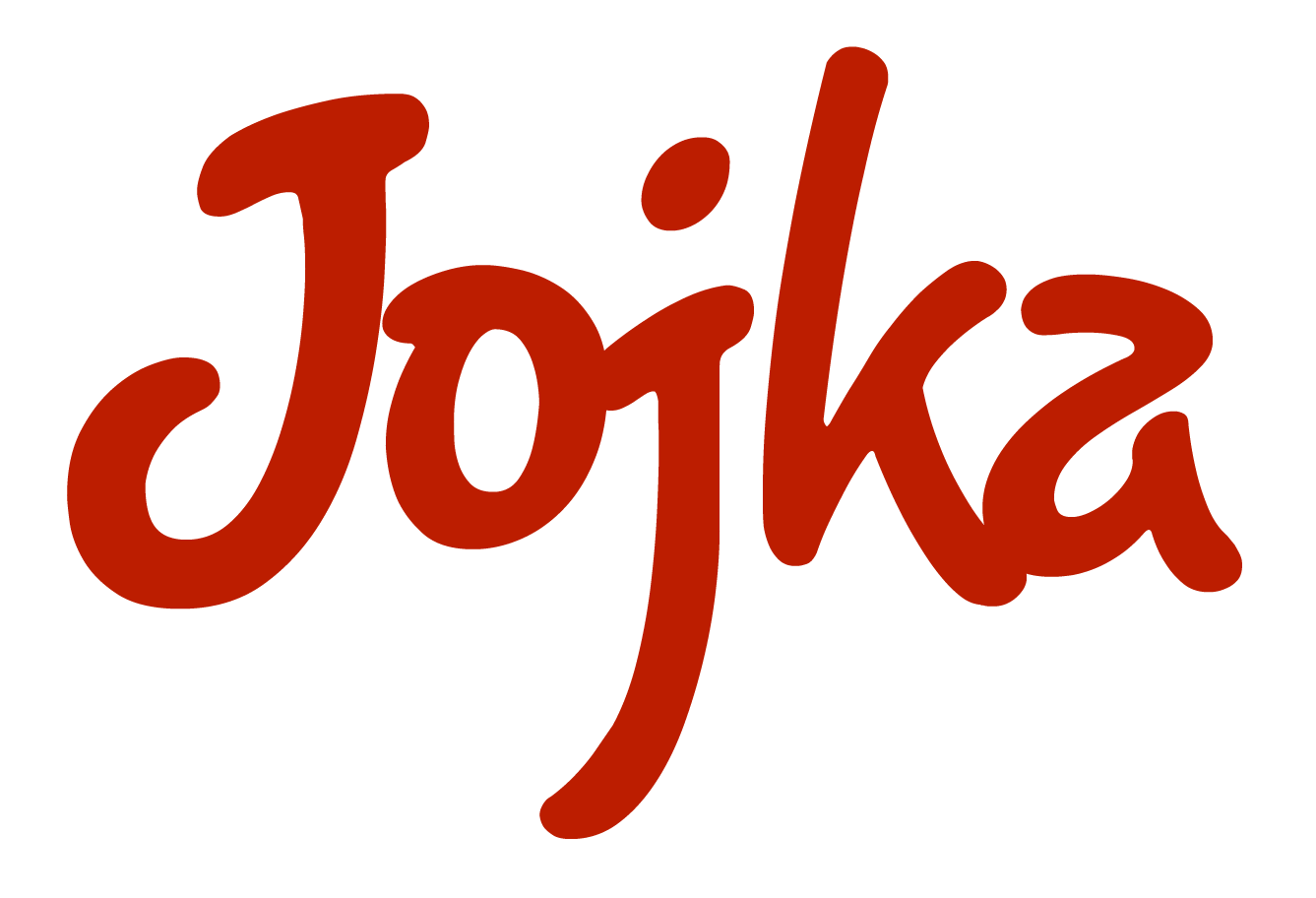 Styrelsen fÖR JOJKA COMMUNICATIONS ABSiffror i sammandragJanuari – december 2016 Januari – december 2016 jämfört med motsvarande period 2015:Nettoomsättning: KSEK 9 635 (KSEK 8 083)
Resultatet efter finansiella poster: KSEK -1 257 (KSEK -1 448)
Resultatet per aktie*: SEK -0,13 (SEK -0,15)* Beräknat på 9 577 366 aktierOktober - december 2016 Fjärde kvartalet 2016 jämfört med motsvarande kvartal 2015:Nettoomsättning: KSEK 4 111 (KSEK 2 206)Resultatet efter finansnetto: KSEK -248* (KSEK -512)*Perioden har belastats med KSEK 165 högre personalkostnader än motsvarande period förra året.Resultatet per aktie*: SEK -0,03 (SEK -0,05)* Beräknat på 9 577 366 aktier VD har ordetBäste aktieägare, det är nu i stort sett på dagen fyra år sedan jag tillträdde som VD för Jojka. Under 2016 har vi lagt fram den vision och affärsplan för styrelsen som kommer ligga tillgrund för vårt arbete under 2016-2018. Planen är offensiv och går till stora delar ut på̊ att fortsätta utveckla den tekniska plattformen i kombination med effektivare sälj och marknadsföring. På detta sätt ska vi nå̊ en marknadsledande position i Norden och över tid även ta marknadsandelar i övriga Europa.Som tidigare kommunicerats har vår största kund från tidigare år dramatiskt minskat sina inköp från oss, kunden stod 2015 för cirka 40% av vår omsättning. Vi har kämpat med näbbar och klor och slutar trots detta betydande bortfall året med en omsättningstillväxt på plus 17,5% jämfört med 2015. Vår underliggande tillväxt för 2016 ligger, taget ovan i beaktande, därmed på cirka 100%. Under vår tid på Jojka har omsättningen ökat med 304% och antal utskickade SMS med 502%. Vi har även minskat förlusten under året med ca KSEK 200 så även här visar vi att vi är på rätt spår. Självklart hade året resultat förbättrats väsentligt mer än så utan det stora omsättningsbortfallet från den tidigare nämnda storkunden. Under Q4 förbättrades resultatet med KSEK 264 jämfört med motsvarande period förra året trots att personalkostnaderna under samma period ökade med KSEK 165. Vi ser i detta en stark trend som är mycket positiv och visar på att vi är på god väg mot lönsamhet.Under Q4 fick Jojka ett starkt tillskott i form av Carl Ekerling som nu är anställd som COO och kommer bland annat ta hand om vår fortsatta tekniska utveckling. Utan att avslöja för mycket och gå händelserna i förväg så kommer fokus framöver att läggas på fortsatt expansion inom befintliga segment men också inbrytning på nya för Jojka viktiga segment och marknader där vi ser god lönsamhetspotential. Ett breddat produktutbud samt ökat krav på långsiktig lönsamhet kommer också̊ ges allt högre prioriterat än tidigare.Spelindustrin har under året vuxit fram som ett nytt och mycket intressant segment för Jojka. Vi har på kort tid tecknat avtal med ett antal ledande aktörer inom segmentet och har goda förhoppningar att inom en snar framtid kunna presentera flera samarbeten. Spelindustrin har verkligen givit Jojka förtroendet att leverera vår eminenta produkt till dem. Jag läste nyligen något väldigt intressant! Att inom 2 år så kommer desktop har förlorat sin betydelse inom E-handel, vilket alltså resulterar i att mobilen blir den absolut viktigaste kanalen för handel inom en snar framtid. Genom att mobilen blir så viktig finns det inget bättre sätt att kommunicera med kunderna, personal och leverantörer än med SMS. 97% av alla SMS som skickas läses ju inom 3 minuter. Detta är en mycket bra nyhet för Jojka som tillsammans med en i grunden stark tillväxt, förbättrade resultat samt utveckling av plattformen gör mig positiv inför 2017.Rutger LindquistVD, Jojka Communications AB (publ)Väsentliga händelser under periodenJojka gjorde all time high i både oktober och novemberJojka ökade omsättningen med 84% i Q4 jämfört med föregående årArbetet med uppgradering av plattformen inleddesBethard adderades till listan av spelbolagskunderVäsentliga händelser efter perioden utgång Stark början på året där volymen ökade med 108% jämfört med januari 2016Hemsidan uppdaterades under januariPrishöjning på SMS genomfördesVäsentliga händelser under åretAllmäntJojka tog flera viktiga order med spelbolag som InstaCasino, Dunder och Bethard Nya avtal med flera viktiga e-handlare som Nordicfeel, Partykungen och JunkyardJan Swedin valdes in i styrelsen på extra bolagstämma i januari ProduktJojka var först i Sverige med att lansera möjligheten att skicka emojis från kommersiella SMS plattformarArbetet med uppgradering av plattformen inleddesOmsättning/tillväxtBolaget tappade en mycket viktig kund som under 2015 stod för 40% av omsättningen Bolaget ökade trots det omsättningen med 17,5% jämfört med 2015. Den underliggande tillväxten, borträknat storkunden, var därmed cirka 100%.Omsättningen under Q4 2016 var 86% högre än motsvarande period 2015KundbasBolaget har följt planen och breddat kundbasen framförallt inom spelbranschenNyckeltalsdefinitionerNettoomsättning	Total omsättningSoliditet		Eget kapital Resultat per aktie	Resultat efter finansiella poster/antal aktierEget kapital per aktie	Eget kapital i relation till antalet aktier i slutet av periodenInsynspersoner		Innehav aktier	         	 (direkt/indirekt)       Stefan Lennhammer	2776573       		Göran Tollstam  	45000	          Rutger Lindquist	803997	Lars Nordlander		877302	          		Fredrik Dalebrant	138000	          Kerstin Ekstedt		60000                          Anders Ericsson (vald revisor)Aktien och aktieägare Jojka Communications AB (publ) listades den 18 juli 2007 på AktieTorget som är ett värdepappersbolag under Finansinspektionens tillsyn. Per den 31 december 2016 var 9 577 366 aktier utgivna. Samtliga aktier har lika rätt till bolagets vinst och tillgångar. Vid fjärde kvartalets utgång hade Jojka Communications AB 842 aktieägare. Under fjärde kvartalet 2016 handlades aktien till lägst 2,81 SEK och högst 3,65 SEK. PersonalAntalet anställda uppgick vid periodens slut till 3 heltidstjänster.BolagsstrukturJojka Communications AB är ett publikt aktiebolagRedovisningsprinciperHelårsrapporten är upprättad i enlighet med BFNAR 2012:1 Årsredovisning och koncernredovisning.Granskning av revisorDenna helårsrapport har inte granskats av Jojka Communications AB revisor.UtdelningIngen utdelning föreslåsKommande finansiella rapporter 2017-05-19 kl.15.00: Årsstämma i bolagets lokaler i Stockholm2017-04-21: Q1 rapport2017-07-14: Q2 rapport2017-10-20: Q3 rapportDen fullständiga årsredovisningen kommer att finnas tillgänglig hos bolaget och på bolagets hemsida tre (3) veckor innan bolagets årsstämma.	För ytterligare informationVD Rutger Lindquist Rutger.lindquist@jojka.com070-996 66 66Ekonomisk redogörelse för periodenNyckeltal(KSEK) 2016 2015Okt - dec 2016Okt – dec 2015Nettoomsättning9 6358 0834 1112 206Rörelseresultat (EBIT)-1 249 -1 441-248-512Resultat efter finansiell poster-1 257-1 448-248-512Soliditet, %60666066Antal aktier, stycken9 577 3669 577 3669 577 3669 577 366 Resultat/aktie, SEK-0,13-0,15-0,03-0,05Eget kapital/aktie, SEK0,350,480,350,48Resultaträkning 
(KSEK)Jan-dec 2016Jan-dec 2015         Okt-dec  2016Okt-dec 2015Nettoomsättning9 6358 0834 1112 206Övriga rörelseintäkter-                 ---9 6358 0834 1112 206Rörelsens kostnaderÖvriga externa kostnader-8 568-7 473-3 596-2 121Personalkostnader-1 967-1 705-673-508Avskrivningar-349-346-90             -89   Summa rörelsekostnader-10 884-  9 524-4 359-2 718Rörelseresultat /EBIT)-1 249-1 441-248-512Finansnetto-8-7--Resultat-1 257- 1 448-248-512Balansräkning (KSEK)2016-12-312015-12-31TILLGÅNGARAnläggningstillgångarImmateriella anläggningstillgångarBalanserade utgifter för utvecklingsarbeten355631355 631Finansiella anläggningstillgångarAndra långfristiga fordringar5959Summa anläggningstillgångar360640OmsättningstillgångarKortfristiga fordringarKundfordringar986429Övriga fordringar1111Förutbetalda kostnader och upplupna intäkter1 3688322 3651 272Kassa och bank2 9225 0392 9225 039Summa omsättningstillgångar6 3116 311Summa tillgångar5 6476 951Balansräkning (KSEK)2016-12-312015-12-31EGET KAPITAL OCH SKULDERBundet eget kapitalAktiekapital2 3942 394Reservfond551551Fritt eget kapitalFria reserver1 6773 125Periodens resultat-1 257-1 448Summa eget kapital3 3654 622Kortfristiga skulderLeverantörsskulder1 1361 326Övriga skulder514338Upplupna kostnader och förutbetalda intäkterUpplupna kostnader och förutbetalda intäkter6326652 2822 329Summa eget kapital och skulder5 6476 951Ställda säkerheter500500 AnsvarsförbindelserIngaIngaKassaflödesanalys(KSEK)2016-01-012015-01-012016-12-312015-12-31Den löpande verksamhetenResultat efter finansiella poster-1 257-1 448Justeringar för poster som inte ingår i kassaflödet343346Betald skatt-117Kassaflöde från den löpande verksamheten föreförändring av rörelsekapital-925-1 095Kassaflöde från förändring av rörelsekapitaletFörändring av kundfordringar-557515Förändring av kortfristiga fordringar-50072Förändring av leverantörsskulder-191205Förändring av kortfristiga skulder119233Kassaflöde från den löpande verksamheten-2 054-70InvesteringsverksamhetenInvesteringar i immateriella anläggningstillgångar-69-84Investeringar i materiella anläggningstillgångar00Kassaflöde från investerarverksamheten-69-84FinansieringsverksamhetenNyemission0 3 991Utbetald utdelning00Kassaflöde från finansieringsverksamheten03 991Årets kassaflöde-2 1233 837Likvida medel vid årets börjanLikvida medel vid årets början5  0391 202Kursdifferens i likvida medelKursdifferens i likvida medel60Likvida medel vid årets slut2 9225 039Kassaflöde från den löpande verksamheten: KSEK -2 054 (KSEK -70)Kassaflöde före förändring av rörelsekapital KSEK – 925 (KSEK – 1 095). Den stora förändringen av rörelsekapital är engångseffekt gällande fakturering årskiftet14/15 och leverantörsbetalning årsskiftet 15/16. Kassaflöde från den löpande verksamheten: KSEK -2 054 (KSEK -70)Kassaflöde före förändring av rörelsekapital KSEK – 925 (KSEK – 1 095). Den stora förändringen av rörelsekapital är engångseffekt gällande fakturering årskiftet14/15 och leverantörsbetalning årsskiftet 15/16. Kassaflöde från den löpande verksamheten: KSEK -2 054 (KSEK -70)Kassaflöde före förändring av rörelsekapital KSEK – 925 (KSEK – 1 095). Den stora förändringen av rörelsekapital är engångseffekt gällande fakturering årskiftet14/15 och leverantörsbetalning årsskiftet 15/16. Kassaflöde från den löpande verksamheten: KSEK -2 054 (KSEK -70)Kassaflöde före förändring av rörelsekapital KSEK – 925 (KSEK – 1 095). Den stora förändringen av rörelsekapital är engångseffekt gällande fakturering årskiftet14/15 och leverantörsbetalning årsskiftet 15/16. 